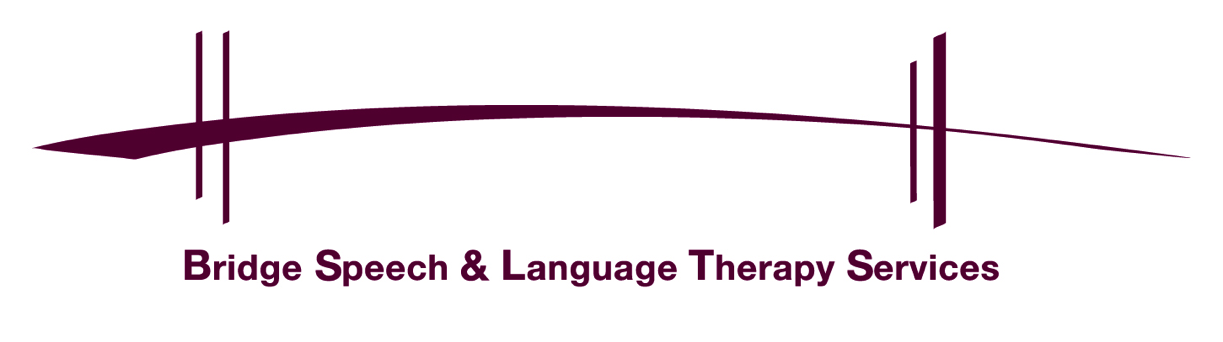 Our communityThis week’s activity is about things we find in our community.On each page there is a picture of something you may find near where you live and a suggested activity or talking point.  If you would like to extend the task you might like to add some of the ideas below-Look at the 10 things in the activity and see if you can go on a walk to find the same things in your community. Have you got all 10? If not, which are missing? Can you find extra things in your community?Talk about what a community is and how these are different e.g. village, town, cityWhich type of community do you live in?What are your favourite things in your community? Can you draw a picture of your community or make a model – does it have shops? A park? Pick three people you know who live in different places….can you ask them what is in their community ? Is this different to your own?How many different types of buildings are in your community? What are they all for?